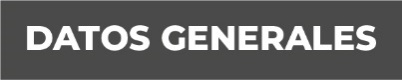 Nombre Claudia De Fátima Barrales RodríguezGrado de Escolaridad LicenciaturaCédula Profesional (Licenciatura) 9221079Teléfono de Oficina 228-8-41-61-70. Ext.3303Correo Electrónico cbarrales@fiscaliaveracruz.gob.mxFormación Académica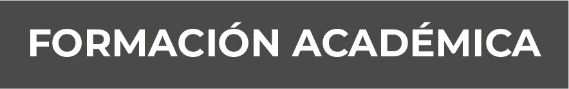 Año 2011-2015Universidad Veracruzana, Estudios de Licenciatura en Derecho. Año 2015 Diplomado en Derechos Humanos y Genero, Impartido por la Universidad Veracruzana y el Instituto Veracruzano de la Mujer, en la Ciudad de Xalapa, Veracruz. Trayectoria Profesional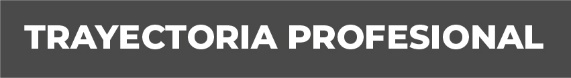 Año2015-2016 Asesora Jurídica en la Ciudad de Perote, Jalacingo, Veracruz. Año 2016 Catedrática en la Universidad Filadelfia de México, en Perote, Veracruz, impartiendo las clases de Derecho Penal, Práctica Forense Penal, Taller de Lectura y Redacción y Derecho Civil Año 2016- Oficial Secretaria de la Agencia Quinta del ministerio Publico en Coatzacoalcos, VeracruzAño 2017-2018Fiscal Especializada Para la Atención de Denuncias Por Personas Desaparecidas Zona Centro CórdobaActualmenteFiscal Especializada Para la Atención de Denuncias Por Personas Desaparecidas Zona Centro Xalapa Conocimiento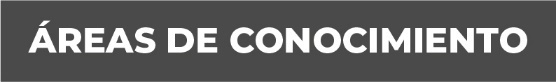 Derecho Constitucional Derecho Civil Derecho Penal Amparo